	                                                                                       Προς:              							                                               ΔΙΟΙΚΗΤΙΚΗ ΔΙΕΥΘΥΝΣΗ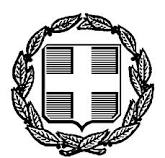 ΕΛΛΗΝΙΚΗ ΔΗΜΟΚΡΑΤΙΑ                                                                         1΄  Υ.ΠΕ  ΑΤΤΙΚΗΣ	«ΕΙΔΙΚΟ ΝΟΣΟΚΟΜΕΙΟ                       ΟΦΘΑΛΜΙΑΤΡΕΙΟ ΑΘΗΝΩΝ  Ν.Π.Δ.Δ.»                                                                                                                ΕΛ.ΒΕΝΙΖΕΛΟΥ 26106 72 ΑΘΗΝΑΣΤΟΙΧΕΙΑ ΕΠΙΚΟΙΝΩΝΙΑΣ (ΔΙΕΥΘΥΝΣΗ – Τ.Κ. – ΠΟΛΗ – ΤΗΛ. – FAX)                                                                                                                                                                                           ΘΕΜΑ:     	   ΗΛΕΚΤΡΟΛΟΓΙΚΑ ΥΛΙΚΑ													                                                                                                                                               																	                                        1)  ΚΑΛΩΔΙΟ ΤΗΛΕΦΩΝΟΥ ΠΛΑΚΕ ΛΕΥΚΟΥ ΧΡΩΜΑΤΟΣ  4χ0,12mm        (100 Μέτρα).                   2)  ΛΑΜΠΑ LED ΦΘΟΡΙΟΥ ΨΥΧΡΟ ΛΕΥΚΟ ΦΩΤΙΣΜΟ  ΜΕ ΤΡΟΦΟΔΟΣΙΑ ΣΤΟ ΕΝΑ ΑΚΡΟ          	      18w 230v  T8   1,20cm                              (20 Τεμάχια) .                                                                                                3)  ΛΑΜΠΑ LED ΚΑΘΡΕΠΤΟΥ R80  12w   E27    (15 Τεμάχια).	 			                            4)  ΝΤΟΥΪ  ΒΙΔΩΤΟ  Ε27  ΠΛΑΣΤΙΚΟ                     (5 Τεμάχια).  				                  5)  ΚΑΝΑΛΙ  ΑΥΤΟΚΟΛΛΗΤΟ    20χ12,5                  ( 20 Μέτρα).				                                6)  ΦΙΣ ΣΟΥΚΟ ΣΤΑΥΡΟΣ  16 Α                               (5 Τεμάχια).  				                  7)  ΦΙΣ ΣΟΥΚΟ ΑΡΣΕΝΙΚΟ  16 Α                             (5 Τεμάχια).  					     8)  ΦΙΣ ΣΟΥΚΟ ΘΗΛΥΚΟ  16 Α                                (5 Τεμάχια).  					      9)  ΡΕΛΕ ΚΑΣΤΑΝΙΑΣ  Ε251  ΑΒΒ  16 Α  230V   (2 Τεμάχια).    					   10)  ΜΕΤΑΓΩΓΙΚΟΣ ΔΙΑΚΟΠΤΗΣ   Ε214 – 16 – 202   ΑΒΒ  16 Α  Ι-Ο-Ιi  2 Επαφών    (2 Τεμάχια) 11)  ΡΕΛΕ ΙΣΧΥΟΣ ΡΑΓΑΣ   ESB  20 – 20       20A   230V 	  (2 Τεμάχια).    			   12)  ΦΩΤΙΣΤΙΚΟ  LED PANEL   60x60 cm (220-240V)  (30-45 W)  (3.500 – 4.000 LM)       (6.500 K)   ΛΕΥΚΟΣ  ΨΥΧΡΟΣ ΦΩΤΙΣΜΟΣ		(100 Τεμάχια).      																												                 																																																								